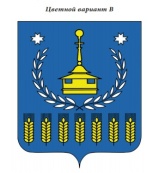 СОВЕТ ДЕПУТАТОВМУНИЦИПАЛЬНОГО ОБРАЗОВАНИЯ«МУНИЦИПАОТНЫЙ ОКРУГВОТКИНСКИЙ РАЙОН»УДМУРСТКОЙ РЕСПУБЛИКИ«УДМУРТ ЭЛЬКУНЫСЬ ВОТКА ЁРОС МУНИЦИПАЛ ОКРУГ»МУНИЦИПАЛ КЫЛДЫТЭТЫСЬДЕПУТАТЪЁСЛЭН КЕНЕШСЫРЕШЕНИЕ«29» сентября  2022 года                                                                                       № 303г. ВоткинскО внесении изменений в состав Административной комиссиимуниципального образования «Воткинский район»В соответствии со статьями 5 и 6, пунктом 1 части 1 статьи 7 Закона Удмуртской Республики от 17.09.2007 года № 53-РЗ «Об административных комиссиях в Удмуртской Республике», на основании Порядка формирования Административной комиссии муниципального образования «Воткинский район», утвержденного решением Совета депутатов муниципального образования «Воткинский район» от 18.06.2010 года № 375,Совет депутатов муниципального образования «Муниципальный округ Воткинский район Удмуртской Республики» решает:1. Прекратить досрочно полномочия секретаря Административной комиссии муниципального образования «Муниципальный округ Воткинский район Удмуртской Республики»   Ломаевой Натальи Станиславовны и исключить её из состава указанной комиссии, утвержденного решением Совета депутатов муниципального образования «Муниципальный округ Воткинский район Удмуртской Республики» от 16.12.2021 года № 133 на основании её личного заявления от 15.09.2022 года.2. Прекратить досрочно полномочия члена Административной комиссии муниципального образования «Муниципальный округ Воткинский район Удмуртской Республики»  Ломаевой Ольги Васильевна и исключить её из состава указанной комиссии, утвержденного решением Совета депутатов муниципального образования «Муниципальный округ Воткинский район Удмуртской Республики» от 16.12.2021 года № 133 на основании её личного заявления от 23.09.2022 года.3. Признать утратившим силу решение Совета депутатов муниципального образования «Муниципальный округ Воткинский район Удмуртской Республики» от 29.04.2022 года № 257 «О внесении изменений и дополнений в состав Административной комиссии муниципального образования «Муниципальный округ Воткинский район Удмуртской Республики».4. Сообщение о приеме предложений на замещение вакантной должности секретаря и члена Административной комиссии муниципального образования «Муниципальный округ Воткинский район Удмуртской Республики» опубликовать в газете «Воткинские вести» и на официальном сайте муниципального образования «Муниципальный округ Воткинский район Удмуртской Республики» в информационно-телекоммуникационной сети «Интернет».5. Настоящее решение вступает в силу со дня его принятия.6. Опубликовать настоящее решение в Информационном вестнике муниципального образования «Муниципальный округ Воткинский район Удмуртской Республики», а также на официальном сайте муниципального образования «Муниципальный округ Воткинский район Удмуртской Республики» в информационно-телекоммуникационной сети «Интернет».Председатель Совета депутатов 						М.В. Ярког. Воткинск«29» сентября   2022года№303